MINISTERIO DE JUSTICIA Y SEGURIDAD PÚBLICA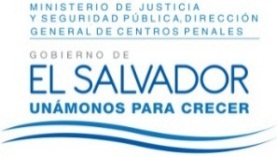 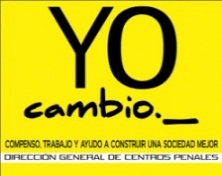 DIRECCIÓN GENERAL DE CENTROS PENALESUNIDAD DE ACCESO A LA INFORMACIÓN PÚBLICA7ª Avenida Norte y Pasaje N° 3 Urbanización Santa Adela Casa N° 1 San Salvador. Tel. 2527-8700Vista la solicitud de XXXXXXXXXXXXXXXXXXXXXXXXXXXXXX, con Documento Único de Identidad número XXXXXXXXXXXXXXXXXXXXXXXXXXXXXXXXXXXXXXXXXXXXXX, XXXXXXXXXXXXXXX quien solicita:“Constancia de reclusión de mi esposo XXXXXXXXXXXXXXX, recluido en el centro penal de San Vicente”Con el fin de dar cumplimiento a lo solicitado, conforme a los Arts. 1, 2, 3 Lit. a, b, j. Art. 4 Lit. a, b, c, d, e, f, g.  y Art. 71 de la Ley de Acceso a la Información Pública, la suscrita RESUELVE: Conceder el acceso a la información solicitada, recibida en esta Unidad por el Centro Penitenciario correspondiente, art. 69 LAIP, en el sentido siguiente:	Se hace de su conocimiento que el privado de libertad XXXXXXXXXXXXXXX, se encontraba recluido en la Penitenciaría Oriental San Vicente; sin embargo se nos informó que dicho privado de libertad falleció.San Salvador, a las nueve horas del día veinticuatro de mayo de dos mil dieciséis.Licda. Marlene Janeth CardonaOficial de Información.MJCA/cml/fagc